Where we swim 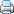 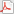 Glass Mill Leisure Centre41 Loampit ValeLewishamLondon
SE13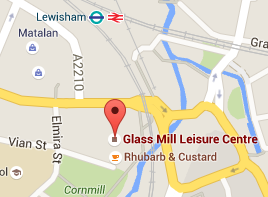 Tel:  0303 303 0111Web: http://www.fusion-lifestyle.com/centres/Glass_Mill_Leisure_CentreDownham Health and Leisure Centre7-9 Moorside Road
Bromley
Kent
BR1 5EP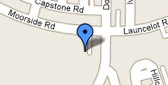 Tel: 0208 461 9200
Web: http://www.harpersfitness.co.uk/downham-health/Wavelengths Leisure CentreGiffin StreetDeptfordLondonSE8 4RJ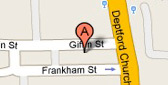 Tel: 0208 694 9400
Web: http://www.fusion-lifestyle.com/centres/Wavelengths_Leisure_Centre/Splash Forest Hill PoolsDartmouth Road
London
SE23 3HZ 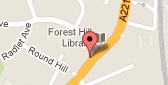 Tel: 0208 291 8730
Web: http://www.fusion-lifestyle.com/centres/Forest_Hill_Pools CRYSTAL PALACE NATIONAL SPORTS CentreNational Sports Centre, Ledrington Rd, London SE19 2BB

Tel: 020 8778 0131
Web: www.better.org.uk/venues/crystal-palace-national-sports-centre 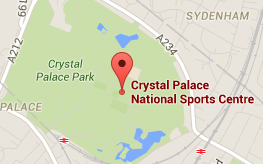 